  LAND USE STATISTICS AT A GLANCE                       2007-08 TO 2016-17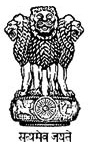                   Directorate of Economics & StatisticsDepartment of Agriculture, Cooperation & Farmers WelfareMinistry of Agriculture and Farmers WelfareGovernment of November, 2020        PART –I                            LAND USE CLASSIFICATION                AND                   IRRIGATED AREA       PART –II                         AREA IRRIGATED                  SOURCE-WISE & CROP-WISE        PART –III                            AREA  UNDER  CROPS         ALL INDIA SUMMARY                 TABLES